FOND VYSOČINYPROGRAM „INFORMAČNÍ A KOMUNIKAČNÍ
TECHNOLOGIE 2021“SMLOUVA O POSKYTNUTÍ DOTACEuzavřená na základě dohody smluvních stran nikoliv na úkor ochrany kterékoliv ze smluvních
stran ve smyslu § 1746 odst. 2 zákona č. 89/2012 Sb., občanský zákoník,
ve znění pozdějších předpisů (dále jen „občanský zákoník")(ID FV02805.0011)ČI. 1Smluvní stranyKraj Vysočinase sídlem:	Žižkova 57, 587 33 JihlavaIČO:	70890749zastoupený:	Mgr. Vítězslavem Schrekem,	MBA, hejtmanem krajek podpisu smlouvy pověřen: RNDr. Jan Břížďala, člen rady kraje (dále jen “Kraj”)bankovní spojení: -----    číslo účtu ------aDomov Kamélie Křižanov, příspěvková organizacese sídlem:	Zámek 1,594 51 KřižanovIČO:	71184473zastoupený: Mgr. Silvií Tomšíkovou, ředitelkou (dále jen “Příjemce”)bankovní spojení:	-----číslo účtu:	-----ČI. 2Účel smlouvyÚčelem této smlouvy je poskytnutí účelové veřejné finanční podpory z Fondu Vysočiny (dále jen „dotace") na realizaci projekt „Zlepšení digitální gramotnosti", blíže specifikované v žádosti o poskytnutí dotace, která tvoří nedílnou součást této smlouvy jako Příloha č. 1 (dále jen „projekt").ČI. 3Závaznost návrhuDoba platnosti tohoto návrhu smlouvy je omezena na 30 kalendářních dnů od prokazatelného doručení návrhu této smlouvy Příjemci.Pokud tento návrh smlouvy nebude Příjemcem akceptován a podepsaný oprávněnou osobou doručen Kraji na adresu uvedenou v záhlaví této smlouvy v termínu podle ČI. 3 odst. 1) této smlouvy nebo v tomto termínu Příjemce nepožádá Kraj o prodloužení termínu, návrh smlouvy zaniká a nárok na dotaci nevznikne.Cl. 4Závazek PříjemcePříjemce dotaci za podmínek stanovených v této smlouvě přijímá a zavazuje se, že bude projekt realizovat svým jménem, na svou vlastní odpovědnost, v souladu s právními předpisy a podmínkami této smlouvy.Příjemce se zavazuje vrátit dotaci do 15 kalendářních dnů ode dne, kdy Kraji písemně sdělí, že u projektu, který byl zrealizován, nebude nadále plnit podmínky dané touto smlouvou (udržitelnost, archivace, povinnost umožnit kontrolu,...) na účet uvedený v záhlaví této smlouvy.ČI. 5
DotaceKraj poskytuje Příjemci na projekt dotaci ve výši 49995 Kč (slovy:čtyřicetdevěttisícdevětsetdevadesátpět korun českých).Pro účely této smlouvy se rozumí:Celkové náklady projektu (objem projektu) jsou náklady tvořené součtem dotace a vlastním podílem Příjemce.Vlastní podíl Příjemce jsou prostředky, které jsou tvořeny vlastními prostředky Příjemce.Výše dotace uvedená v ČI. 5. odst. 1) této smlouvy je maximální. Pokud skutečné celkové náklady projektu překročí celkovou výši nákladů projektu uvedenou v tabulce v odst. 2), uhradí Příjemce částku tohoto překročení z vlastních zdrojů. Pokud budou skutečné celkové náklady projektu nižší než výše celkových nákladů projektu uvedených v tabulce v odst. 2), výše dotace uvedená v odst. 1 zůstane nezměněna pouze v případě, kdy bude vlastní podíl Příjemce stále tvořit minimální procentní hodnotu uvedenou ve výzvě k předkládání projektů (tj. 30 %), v ostatních případech bude částka dotace úměrně snížena tak, aby byl vždy dodržen vlastní podíl příjemce uvedený v závorce výše.Dotace je veřejnou finanční podporou ve smyslu zákona č. 320/2001 Sb., o finanční kontrole ve veřejné správě a o změně některých zákonů (zákon o finanční kontrole), ve znění pozdějších předpisů, a vztahují se na ni všechna ustanovení tohoto zákona.Souběh dotace z několika programů Fondu Vysočiny či dalších dotačních titulů Kraje na realizaci jednoho projektu není možný. Souběh dotace z Fondu Vysočiny s dotacemi jiných poskytovatelů se nevylučuje. Výše poskytnutých dotací na projekt však v takovém případě nesmí přesáhnout 100 % celkových nákladů na projekt.ČI. 6Způsob poskytnutí dotaceDotace bude poskytnuta jednorázově bankovním převodem na účet Příjemce, a to nejpozději do 90 kalendářních dnů ode dne včasného, řádného a prokazatelného doručení závěrečné zprávy dle ČI. 8 písm. f) této smlouvy. V případě, že závěrečná zpráva nebude ani po případné výzvě předložena v souladu s ČI. 8 písm. f) této smlouvy, nárok na vyplacení dotace bez dalšího zaniká.ČI. 7Podmínky použití dotacePříjemce je oprávněn čerpat dotaci k realizaci projektu a povinen projekt zrealizovat nejpozději do 31. 5. 2022. Uznatelné náklady na realizaci projektu mohou vznikat nejdříve dnem podpisu této smlouvy oprávněnými zástupci obou smluvních stran. Pouze v tomto období mohou vznikat uznatelné náklady na realizaci projektu.Čerpáním dotace se pro účely této smlouvy rozumí úhrada celkových nákladů souvisejících s realizací projektu, které nejsou touto smlouvou označeny jako náklady neuznatelné. Celkové náklady projektu ve skutečné výši musí být vyúčtovány, uhrazeny a promítnuty v účetnictví Příjemce nejpozději do dne uvedeného v ČI. 7 odst. 1) této smlouvy.Neuznatelné náklady projektu jsou:platby daní a poplatků státnímu rozpočtu, daň z přidané hodnoty (s výjimkou uvedenou v ČI. 8 písm. d) této smlouvy), platby daní a poplatků krajům, obcím a státním fondům,alkohol a tabákové výrobky,náklady na nákup věcí osobní potřeby,úhrada úvěrů a půjček,penále, pokuty, poplatky, náhrady škod a manka, náklady na právní spory,náklady na zajištění publicity projektu,dotace a dary,náklady na pohoštění,běžné provozní náklady (údržba a provoz SW systému, nájem kanceláří, telefonní služby, telekomunikační poplatky, nájem datových tras, opravy, energie, papír, topení, kancelářské potřeby, poplatky za připojení k síti, bankovní poplatky aj.) a mimořádné náklady uživatele přímo nesouvisející s projektem,nábytek, odpisy dlouhodobého nehmotného a hmotného majetku,nákup ostatních služeb (propagační služby),cestovné (tuzemské i zahraniční),pořízení či oprava prostředků komunikační, výpočetní či spotřební elektroniky (video, fotoaparát, toner, přehrávač, mobilní telefon apod.) včetně HW periferií (tiskárna, skener atd.),stavební úpravy/práce přímo nesouvisející s předmětem projektu.Uznatelné náklady projektu jsou:programové vybavení, odměny za užití duševního vlastnictví, odměny za užití počítačových programů (nákup licencí výukového (ne vyučovaného) SW),nákup materiálu, nákup služeb a ostatní osobní výdaje (odměny sjednané na základě dohody o provedení práce nebo dohody o pracovní činnosti - školitelé, tvůrci tištěných i elektronických propagačních a výukových materiálů - např. e-learningových modulů) vč. povinného pojistného placeného zaměstnavatelem,drobný hmotný dlouhodobý majetek (pouze pro účely vzdělávacích kurzů - jako je CD/DVD, fotoaparát, webová kamera, tablet, výukové stavebnice a pomůcky.),mzdové náklady, platy a ostatní osobní výdaje vč. povinného pojistného placeného zaměstnavatelem.V případě, že dojde k rozporu mezi ČI. 7 odst. 3) této smlouvy a Přílohou č. 1 této smlouvy, použijí se přednostně ustanovení ČI. 7 odst. 3) této smlouvy. Pokud dojde k vzájemnému rozporu mezi ČI. 7 odst. 3) a odst. 4) této smlouvy, případně nebudou některé náklady uvedeny v těchto ustanoveních, platí, že se jedná o náklady neuznatelné.Vymezení neuznatelných a uznatelných nákladů dle ČI. 7 odst. 3) a odst. 4) této smlouvy vychází z definic jednotlivých položek druhového třídění rozpočtové skladby uvedených ve vyhlášce Ministerstva financí č. 323/2002 Sb., o rozpočtové skladbě, ve znění pozdějších předpisů.ČI. 8Základní povinnosti PříjemcePříjemce se zavazuje:dotaci přijmout,realizovat projekt při dodržování této smlouvy a respektování zásad zdravého finančního řízení, zejména efektivnosti a hospodárnosti,vést účetnictví v souladu s obecně platnými předpisy, zejm. zákonem č. 563/1991 Sb., o účetnictví, ve znění pozdějších předpisů (dále jen „zákon o účetnictví), a zajistit řádné a oddělené sledování celkových nákladů na projekt (např. analytickým účtem, účelovým znakem, střediskem, činností, ORGem apod.). Pokud Příjemce nevede účetnictví podle zákona o účetnictví, je povinen vést daňovou evidenci podle zákona č. 586/1992 Sb., o daních z příjmů, ve znění pozdějších předpisů, rozšířenou tak, aby příslušné doklady vztahující se k dotaci splňovaly náležitosti účetního dokladu ve smyslu § 11 zákona o účetnictví, aby předmětné doklady byly správné, úplné, průkazné, srozumitelné, vedené v písemné formě chronologicky a způsobem zaručujícím jejich trvalost a aby uskutečněné příjmy a výdaje byly v daňové evidenci sledovány odděleně ve vztahu k projektu (na dokladech musí být jednoznačně uvedeno, že se vážou k projektu). Příjemce odpovídá za řádné vedení a viditelné označení prvotních účetních dokladů prokazujících celkové náklady projektu (faktury, výdajové pokladní doklady, paragony, účtenky apod.) uvedením „spolufinancováno z Fondu Vysočiny ID FV02805.0011“,zajistit, aby do celkových nákladů na projekt nebyly zahrnuty náklady na vlastní daně, (vyjma daní z mezd a odměn zaměstnanců, pokud jsou mzdové a ostatní osobní náklady touto smlouvou definovány jako uznatelné). Všechny náklady musí být kalkulovány bez daně z přidané hodnoty (dále jen ,,DPH“) v případě, kdy Příjemce je jejím plátcem. Výjimkou jsou pouze takové náklady, u nichž Příjemce nemůže uplatnit odpočet DPH na vstupu podle zákona č. 235/2004 Sb., o dani z přidané hodnoty, veznění pozdějších předpisů. V takovém případě může Příjemce dotaci využít i na finanční krytí takové DPH, která je účtována jako náklad. (V případě aplikace režimu přenesení daňové povinnosti ve smyslu § 92e zákona č. 235/2004 Sb., o dani z přidané hodnoty, ve znění pozdějších předpisů, uhradit DPH nejpozději do data ukončení realizace projektu uvedeného v ČI. 7 odst. 1 této smlouvy). Úhradou DPH je v tomto případě myšlen převod na účet příslušeného Finančního úřadu nebo na zvláštní účet Příjemce, zřízený speciálně pro účely daňových záloh, prokázat úhradu celkových nákladů projektu, a to buď výpisem ze svého bankovního účtu (možno i výpisem z elektronického bankovnictví) nebo svými pokladními doklady, doručit Kraji finanční vypořádání dotace na formuláři závěrečné zprávy, jejíž vzor je umístěn na ----- v materiálech u příslušného programu, a to nejpozději do 30. 6. 2022. Přílohou formuláře závěrečné zprávy dále musí být: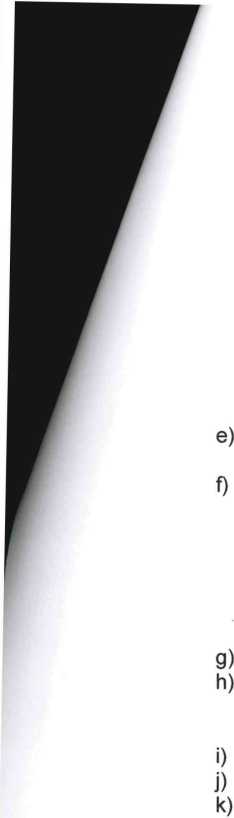 fotodokumentace zrealizovaného projektu vč. povinné publicity,kopie účetních dokladů o výši celkových nákladů projektu a jejich úhradě,kopie záznamů prokazující zaúčtování a oddělené sledování celkových nákladů projektu dle ČI. 8 písm. c), např. výpisy z účetních knih, apod.“umožnit kontrolu v souladu s ČI. 9 této smlouvy,uchovat po dobu, kdy je Kraj oprávněn provádět kontrolu dle ČI. 9 odst. 2) této smlouvy, originály dokladů prokazující celkové náklady projektu (faktury, paragony, účtenky, výdajové pokladní doklady apod.), jejich úhradu a zaúčtování, zajistit publicitu v souladu s ČI. 10 této smlouvy, zajistit udržitelnost projektu v souladu s ČI. 11 této smlouvy,vrátit na účet uvedený v záhlaví této smlouvy celou částku dotace v případě, že dojde do doby uplynutí doby udržitelnosti dle ČI. 11 smlouvy k přeměně nebo zrušení Příjemce s likvidací (§ 10a odst. 5 písm. k) zákona č. 250/2000 Sb., o rozpočtových pravidlech územních rozpočtů, ve znění pozdějších předpisů), bez předchozího souhlasu Kraje, a to do 15 kalendářních dnů ode dne rozhodnutí Příjemce o přeměně nebo zrušení s likvidací.ČI. 9KontrolaKraj je oprávněn provádět kontrolu plnění této smlouvy a finanční kontrolu ve smyslu zákona č. 320/2001 Sb., o finanční kontrole ve veřejné správě a o změně některých zákonů (zákon o finanční kontrole), ve znění pozdějších předpisů (dále jen „kontrola").Kraj je oprávněn provádět kontrolu v průběhu realizace projektu i po jeho dokončení, a to po dobu deseti let počítaných od 1. ledna roku následujícího po roce, v němž měla být splněna poslední z povinností stanovených ČI. 8 písm. a) - písm. f) a písm. i) - písm. k) této smlouvy.Příjemce je povinen poskytnout součinnost při výkonu kontrolní činnosti dle ČI. 9 této smlouvy.ČI. 10
PublicitaPříjemce je povinen v případě informování sdělovacích prostředků o projektu uvést fakt, že projekt byl podpořen Krajem.Příjemce dotace je povinen prezentovat Kraj v následujícím rozsahu:umístit „Sponzorský vzkaz Kraje Vysočina" (v grafickém provedení a dle manuálu, který je ke stažení na -----) na pozvánkách, plakátech, programech, vstupenkách a dalších materiálech souvisejících s projektem, pokud jsou k této příležitosti vytvářeny,verbálně prezentovat Kraj v médiích a na tiskových konferencích pořádaných u příležitosti projektu,v případě, že bude Příjemce kontaktován osobou uvedenou v čl. 13 bodu 3) této smlouvy je Příjemce povinen provést oficiální pozvání zástupců Kraje, zajistit volný vstup do VIP prostor pro zástupce Kraje a umožnit úvodní slovo (zdravici) pro zástupce Kraje,viditelně a prominentně umístit plachtu nebo desku s logem kraje v místě realizace projektu, kterou si Příjemce vyzvedne na vyžádání u osoby uvedené v čl. 13 bodutéto smlouvy,distribuovat mezi hosty nebo účastníky projektu tiskové materiály, které případně předá Příjemci Kraj,v případě videoprojekce odvysílat video spot Kraje (video spot si Příjemce stáhne na -----). prezentovat Kraj moderátorem projektu,v případě, že je projekt prezentován na internetových stránkách Příjemce nebo stránkách souvisejících s konáním realizace projektu, umístí Příjemce „Sponzorský vzkaz Kraje Vysočina" s aktivním odkazem na -----, v případě, že je projekt prezentován na sociálních sítích umístí zde Příjemce informaci o dotační podpoře kraje - například formou textu či sponzorského vzkazu Kraje Vysočina, který je ke stažení na ------ nebo nasdílení image spotu z YouTube kanálu Kraje Vysočina.Publicita dle Čl. 10 odst. 2) bude probíhat nejméně po dobu konání projektu, a dále v době udržitelnosti stanovené v ČI. 11.„Logotyp Kraje Vysočina" je ochrannou známkou, která požívá ochrany podle zákona č. 441/2003 Sb., o ochranných známkách a o změně zákona č. 6/2002 Sb. o soudech, soudcích, přísedících a státní správě soudů a o změně některých dalších zákonů (zákon o soudech a soudcích), ve znění pozdějších předpisů, (zákon o ochranných známkách), ve znění pozdějších předpisů. Příjemce je tímto oprávněn logo Kraje v souladu s touto smlouvou použít.Čl. 11Udržitelnost projektuPříjemce je povinen nakládat po dobu tří let ode dne nabytí platnosti této smlouvy s veškerým majetkem podpořeným v rámci projektu dle této smlouvy v souladu se zaměřením projektu a s péčí řádného hospodáře. Příjemce nesmí majetek podpořený z poskytnuté dotace či jeho část podpořenou z dotace po dobu tří let od nabytí platnosti této smlouvy prodat, pronajmout, zastavit či darovat bez vědomí a předchozího písemného souhlasu Kraje.ČI. 12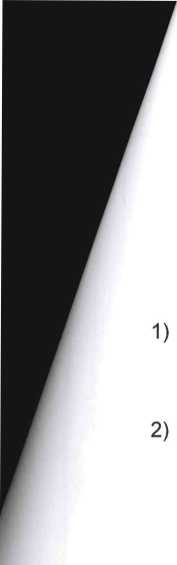 Důsledky porušení povinností Příjemcepřípadě, že se Příjemce dopustí porušení rozpočtové kázně ve smyslu zákona č. 250/2000 Sb., o rozpočtových pravidlech územních rozpočtů, bude postupováno dle ustanovení tohoto zákona.případě že dotace ještě nebyla vyplacena, smlouva bez dalšího zaniká, a to ke dni rozhodnutí příjemce o přeměně nebo zrušení s likvidací, pokud nebylo mezi smluvními stranami dodatkem této smlouvy dohodnuto jinak.ČI. 13Závěrečná ujednáníTato smlouva nabývá platnosti dnem podpisu oprávněnými zástupci obou smluvních stran a účinnosti dnem uveřejnění v informačním systému veřejné správy - Registru smluv.Smluvní strany se dohodly, že zákonnou povinnost dle § 5 odst. 2 zákona č. 340/2015 Sb., o zvláštních podmínkách účinnosti některých smluv, uveřejňování těchto smluv a o registru smluv (zákon o registru smluv), ve znění pozdějších předpisů, splní Kraj.Kontaktní osobou Kraje oprávněnou a povinnou poskytovat Příjemci veškerou nezbytnou součinnost dle této smlouvy je ----- , tel: -----  email:----- .Jakékoli změny této smlouvy lze provádět pouze formou písemných postupně číslovaných dodatků na základě dohody obou smluvních stran s výjimkou změny ČI. 1 a ČI. 13 odst. 3 této smlouvy. Změnu identifikačních údajů Příjemce uvedených v ČI. 1 této smlouvy je oprávněn provést Příjemce jednostranně s tím, že tuto změnu je povinen oznámit Kraji. Změnu ČI. 13 odst. 3 této smlouvy je oprávněn provést Kraj jednostranně s tím, že tuto změnu je povinen oznámit Příjemci. Změny v realizaci projektu, které zásadním způsobem mění jeho zaměření, není možné povolit.Vztahy touto smlouvou neupravené se řídí příslušnými ustanoveními občanského zákoníku.Vzhledem k veřejnoprávnímu charakteru Kraje Příjemce výslovně prohlašuje, že je s touto skutečností obeznámen a souhlasí se zveřejněním celého textu smlouvy včetně podpisů. Smluvní strany se zavazují, že obchodní a technické informace, které jim byly svěřeny druhou stranou mimo text této smlouvy, nezpřístupní třetím osobám bez písemného souhlasu druhé strany a nepoužijí tyto informace k jiným účelům, než je plnění podmínek této smlouvy.Tato smlouva je sepsána ve dvou vyhotoveních, z nichž jedno je určeno pro Kraj a druhé pro Příjemce. Každá ze smluvních stran obdrží po jednom vyhotovení smlouvy.Smluvní strany prohlašují, že tato smlouva byla sepsána na základě pravdivých údajů, podle jejich svobodné a vážné vůle, a na důkaz toho připojují své vlastnoruční podpisy.Nedílnou součástí této smlouvy je:Příloha č. 1 - Žádost o poskytnutí dotace0 poskytnutí dotace dle této smlouvy rozhodla Rada Kraje Vysočina dne 1. 6. 2021 usnesením č. 1008/18/2021/RK.V Křižanově dne 8.6.2021                                                                          V Jihlavě dne 9.7.2021                                                                                                                     RNDr. Jan Břížďala                                                                                                                                člen rady Kraje                                                                                                                                                                                                                                                                                                                                                                                                                                                                                                                                                                                                                                                                                                                                                                                                                                                                                                                                                                                                                                   Mgr. Silvie Tomšíková
           ředitelkaKraj Vysočina                                                                 FOND VYSOČINYŽÁDOST O POSKYTNUTÍ DOTACE Z FONDU VYSOČINYFunkce:ředitelkazřizovatele (vyplní jen žadatel, nebo v případě dopadu na větší území uveďte vyšší administrativníPředpokládaný časový harmonogram realizace projektu - začátek/ukončení projektuPopište zahájeni a ukončeni základních realizačnich fázi projektu (např. výběr dodavatele, přípravné práce, vlastní realizace apod.); v případě organizace kulturni/sportovni akce uvedte přesný termín jejího konáni; pokud nejsou známy přesná data, tak uveďte kalendářní měsicOrganizační a odborné zabezpečení projektuPopište vaše zkušenosti s realizací podobných akcí; jaké máte zkušenosti s realizaci projektů (podávání žádosti); kdo bude projekt realizovat (přímo žadatel nebo prostřednictvím odborné firmy); jaké organizační kroky budete muset podniknout, aby projekt byl zrealizován; jaké povoleni musíte vyřídit pro zdárný průběh projektuRozpočet projektuU žadatelů, Měří mohou uplatnit odpočet DPH na vstupu, se náklady uvádějí bez DPH. Ostatní žadatelé uvádějí náklady včetně DPH.částky uvádějte v celých Kč8. Plátcovství DPH u žadatele (zakřížkujte vhodnou variantu)Prohlášení žadatele, že zajistí podíl na spolufinancování projektu a souhlasí se zveřejněním vybraných údajů o projektuŽadatel prohlašuje, že zajistí podíl na spolufinancováni projektu a souhlasí se zveřejněním svého jména (obchodního jména), adresy (sídla), názvu projektu a výše přidělené dotace pro účely administrace čerpání prostředků z Fondu Vysočiny.Prohlášení žadatele o vypořádání závazků (netýká se obcí, svazků obcí a organizací zřizovaných a zakládaných Krajem Vysočina)Žadatel prohlašuje, že:má vypořádány závazky vůči státnímu rozpočtu a státním fondům (za závazky vůči státnímu rozpočtu se považuji závazky vůči finančnímu úřadu, Správě sociálního zabezpečeni, zdravotním pojišťovnám a Celní správě; za státní fondy se považuji Státní fond životního prostředí, Pozemkový fond, Státní fond rozvoje bydlení a Státní fond dopravní infrastruktury),na majetek žadatele není vyhlášen konkurz nebo podán návrh na konkurz a žadatel není v likvidaci.Prohlášeni žadatele o účetním období (nevyplňuje žadatel, který používá účetní období shodné s kalendářním rokem a žadatel, který není účetní jednotkou)Žadatel prohlašuje, že používá účetní období (hospodářský rok) od do .Seznam dokladů (Uveďte seznam všech dokladů, které k žádosti přikládáte a očíslujte je.)P1 Popis naplnění specifických kritériíP2 Výpis z OR Domov Kamélie Křižanov, příspěvková organizace P3a DK Křižanov formular-2502000sb-pravnicke-osoby-mimo-obce P3b DK Křižanov jmenovací dekret ředitelky P4 Podrobný položkový rozpis nákladů projektu P5 Podrobný popis projektuV Křižanově	dne 6.4.2021		Razítko, jméno/a  podpis/y
statutárníhozástupce/zástupců žadatelePoznámka pro žadatele:Před podáním projektu si ověřte, zda:je formulář žádosti kompletně vyplněn včetně kódu elektronické žádosti.jsou přiloženy veškeré doklady nutné k posouzení žádosti požadované v bodě 15 Výzvy k předkládání projektůprojekt splňuje kritéria a podmínky uvedené ve Výzvě k předkládání projektůje žádost včetně dokladů nutných k posouzeni žádostí připravena k podáni dle podmínek uvedených v bodě 14 Výzvy k předkládání projektů- žádost je podepsána všemi statutárními zástupci, jejichž podpisy jsou nutné pro platnost právního jednániPopis naplnění specifických kritériíProjekt „Zlepšení digitální gramotnosti" zvýší úroveň digitální gramotnosti zaměstnanců v organizaci „Domov Kamélie Křižanov, příspěvková organizace" pomocí individuálního praktického školení v oblasti ICT.V případě realizace projektu budou řešena konkrétní témata a popis způsobu naplnění specifických kritérií je následující:Specifická kritéria pro Podprogram D: Digitální gramotnost:velikost cílové skupiny (bodové rozpětí 1-5 bodů)3 body - individuální praktické školení bude provedeno pro 17 zaměstnanců.vzdělávací programy podporující informatické myšlení studentů (popište, jakým způsobem projekt naplňuje myšlenku podpory informatického myšlení a zájem o IT/technické obory) (bodové rozpětí 1-10 bodů)10 bodů - vzdělávací program se intenzivně zabývá příslušnými tématy, za využití odpovídajících vyučovacích nástrojů nebo pomůcek - podklady pro školení, aplikace inovativních vzdělávacích postupů - praktické provádění vysvětlovaných postupů, s následným ověřením získaných znalostí a dovednostní u účastníků - provedení testů zaměstnanci.rozsah získaných dovedností (popište rozsah získaných dovedností, jaká bude využitelnost v praxi, zda bude vzdělávání potvrzeno certifikátem, případně jiným dokladem a jakým) (bodové rozpětí 1-4 body)4 body - vysoká využitelnost v praxi, rozsah získaných dovedností potřebných pro praxi, vzdělání bude ověřeno testem a potvrzeno certifikátem:Školení MS Outlook, MS Word, MS Excel, bezpečná práce na internetu, zálohováni dat, šifrováni souborů, vytváření PDF/A.MS Word:Pokročilé formátování textuPokročilé formátováni tabulek v Microsoft WordFormátování různých typů objektůPráce s dlouhými dokumentySledování změnVerzování dokumentůKlávesové zkratkyMS Excel:VzorceFunkceGrafyKontingenční tabulky Zabezpečení dokumentu Klávesové zkratkyPowerPoint:Vytváření prezentace Práce s objekty EfektyInteraktivní prezentace Klávesové zkratkyMS Outlook:EmailySložky a nastavení zpráv Automatizace práce se zprávami Kontakty KalendářÚkoly a poznámky Klávesové zkratkypřenositelnost / použitelnost projektu (bodové rozpětí 0-3 body)2 body - projekt řeší jednorázovou akci bez možnosti přenositelnosti, výstupy jsou použitelné i pro další zájemce - zaměstnance organizace Domov Kamélie Křižanov, příspěvková organizace.absence vzdělávacího programu, jeho potřebnost (bodové rozpětí 1-4 body)4 body - vysoká potřebnost, obdobné programy nejsou běžně dostupné, projekt řeší provedení individuálního praktického školení, připraveného dle požadavků zaměstnanců a potřeb vedené organizace Domov Kamélie Křižanov, příspěvková organizace.vytvoření volně dostupného výukového obsahu (popište, zda a případně jaký výukový obsah projekt řeší a jaká bude jeho dostupnost) (bodové rozpětí 0-4 body)2 body - projekt vytváří dostupný výukový obsah, dostupnost omezena na základě konkrétních podmínek pro zaměstnance organizace Domov Kamélie Křižanov, příspěvková organizace.Kraj VysočinaKraj Vysočina, Žižkova 1882/57, Jihlava, 58601PRŮVODKA ELEKTRONICKÉHO PODÁNÍ	KUJIXP1HJKE2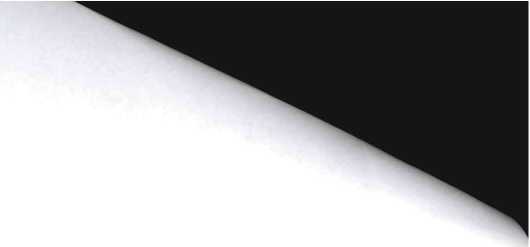 Celkové náklady projektu71 995 KčVýše dotace v Kč49 995 KčVýše dotace v %69,44 % z celkových nákladů na projektVlastní podíl Příjemce v %30,56 % z celkových nákladů na projektVlastní podíl Příjemce v Kč22 000 KčEvidenční Číslo (žadatel nevyplňuje)Kód elektronické žádosti (pofinálním vyplnění žádosti klikněte na „Odeslat data“ v záhlaví formuláře)FV02805-06_21-14.Název programuINFORMAČNÍ A KOMUNIKAČNÍ TECHNOLOGIE 2021INFORMAČNÍ A KOMUNIKAČNÍ TECHNOLOGIE 2021Název projektuZlepšení digitální gramotnostiZlepšení digitální gramotnostiPodprogramDigitální gramotnostDigitální gramotnostIČO:71184473Přesný název:Domov Kamélie Křižanov, příspěvková organizacePrávní forma:Příspěvková organizace krajeUlice, čp:Zámek 1identifikační údaje žadateleObec:KřižanovPSČ:59451Sídlo pošty:KřižanovNázev banky:-----.Číslo účtu:-----Statutární zástupce žadateleV případě, kdy pro právní úkon podání žádosti je nutné více osob, uvednou se všechny tyto osobyTitul:Mgr.Statutární zástupce žadateleV případě, kdy pro právní úkon podání žádosti je nutné více osob, uvednou se všechny tyto osobyJméno:SilvieStatutární zástupce žadateleV případě, kdy pro právní úkon podání žádosti je nutné více osob, uvednou se všechny tyto osobyPříjmení:   TomšíkováStatutární zástupce žadateleV případě, kdy pro právní úkon podáni žádosti je nutné více osob, uvednou se všechny tyto osobyTitul:Jméno:Příjmení:Funkce:Statutární zástupce žadateleV případě, kdy pro právní úkon podáni žádosti je nutné více osob, uvednou se všechny tyto osobyTitul:Jméno:Příjmení:Funkce:Žádost zpracoval (kontaktní osoba projektu)Jméno: Silvie Příjmení: Tomšíková Email: ----- Tel.: -----Přesný název:organizací zřizovanou obcí)Číslo účtu:1. Lokalizace projektuUveďte v jaké obci bude projekt realizován (název obce včetně okresu); v případě, že bude realizace projektu probíhat na území více obcí, tak je vypišteKřižanovjednotku (např. obvod ORP, okres, celý kraj)2. Odůvodnění projektu a jeho cílePopište co vás k podáni žádosti vede; jaká je výchozí situace, jaký problém chcete vyřešit; co tím chcete dosáhnout, jaké jsou cíle projektu - co chcete zlepšit, zkvalitnil...Zaměstnanci nedostatečně využívají pořízený SW MS Office a další SW pro vlastní práci a mají nedostatečné znalosti v oblasti bezpečnosti informací.Projekt „Zlepšení digitální gramotnosti'1 zvýší úroveň digitální gramotnosti zaměstnanců v organizaci „Domov Kamélie Křižanov, příspěvková organizace" pomocí individuálního praktického školení v oblasti ICT.Cílem projektu je provedení individuálního praktického školení pro 17 zaměstnanců organizace „Domov Kamélie Křižanov, příspěvková organizace".3. Popis projektuPopište co konkrétně bude obsahem projektu; co chcete pořizovat, budovat, vylepšovat, organizovat atp.; v jakém množství a rozsahu - uveďte základní parametry projektu (kolik, čeho)Školení bude provedeno pro následující oblasti a SW - MS Outlook, MS Word, MS Excel, MS PowerPoint, bezpečná práce na internetu, zálohování dat, šifrování souborů, vytváření PDF/A.MS Wor3okročilé formátování textuPokročilé formátování tabulek v Microsoft WordFormátování různých typů objektůPráce s dlouhými dokumentySledování změnVerzování dokumentůKlávesové zkratkyMS Excel:VzorceFunkceGrafyKontingenční tabulky Zabezpečení dokumentu Klávesové zkratkyMS PowerPoint:Vytváření prezentace Práce s objekty EfektyInteraktivní prezentace Klávesové zkratkyMS Outlook:EmailySložky a nastavení zpráv Automatizace práce se zprávami Kontakty KalendářÚkoly a poznámky Klávesové zkratkyŠkolení bude zakončeno testem - ověření získaných dovedností.Dále bude připraven dotazník pro vyhodnocení provedeného školení.Vzdělání bude potvrzeno certifikátem pro každého zaměstnance.4. Cílové skupiny projektuPopište komu realizace projektu pomůže; jaký to bude mít pro ně konkrétní přinos, jak to zlepši jejich podmínky atp.Cílovou skupinou projektu jsou zaměstnanci, Konkrétním přínosem bude zlepšení digitální gramotnosti a dovedností při práci s pořízeným SW a zlepšení povědomí o bezpečnosti informací.žadatel je plátcem DPH a u zdanitelných plnění přijatých v souvislosti s financováním daného projektu nemá nárok na odpočet daně z přidané hodnoty□žadatel je plátcem DPH a u zdanitelných plnění přijatých v souvislosti s financováním daného projektu má nárok na odpočet daně z přidané hodnoty□žadatel není plátcem DPHElDatum podání:06.04.2021 10:42:45EL. PODATELNA:Kraj VysočinaVěc:INFORMAČNÍ A KOMUNIKAČNÍ TECHNOLOGIE 2021 - PODPROGRAM D: Digitální gramotnostIdentifikátor el. podání: Předmět:KUJI0C2GUJ7FINFORMAČNÍ A KOMUNIKAČNÍ TECHNOLOGIE 2021 - PODPROGRAM D: Digitální gramotnostPoznámka:Datum doručení:06.04.2021 10:42:45Datum stažení:06.04.2021 10:42:49Odesílatel:Domov Kamélie Křižanov, příspěvková organizace, Zámek 1, 59451 Křižanov, -----Stav el.podání: Datum zpracování:Podáno06.04.2021 10:44:11ID DS odes.:b7ts5dtZpracoval:----- , Refo_POD,VYPPočet příloh dokumentu:6Výsledek zpracování:podání přijatoSeznam el. souborů:zadost_dotace.pdf;P1 _Popis_naplnéní_specifických_kritéri í_v1. pdf; P2_Výpis_z_OR_Domov_Kamélie_Křižano v_příspěvková_organizace.pdf; P3a_DK_Křižan ov_formular_2502000sb_pravnicke_osoby_mim o_obce_v1 .pdf;P3b_DK_KhzanovJmenovací_dekret_ředitelky. pdf; P4_Podrobný_položkový_rozpis_nákladů_ projektu_v1 .pdf;P5_Podrobný_popis_projektu_v1 .pdfPodpis:Ověření:Datum ověření:OvěřenoOK06.04.2021 10:44:11Přiděleno:Odbor informatikyČasové razítko:Neplatný podpisOvěření čas. r.:Odvolání certifikátu - nejsou dostupné informace o odvolání certifikátu z doby platnosti certifikátu